№ 24-30-01-1/1853-И ОТ 26.06.2021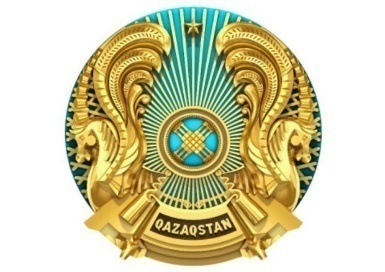 БАС МЕМЛЕКЕТТІК	                                        ГЛАВНЫЙ САНИТАРИЯЛЫҚ ДӘРІГЕРІ	                              ГОСУДАРСТВЕННЫЙ			                                                             САНИТАРНЫЙ ВРАЧҚАУЛЫ  				                         ПОСТАНОВЛЕНИЕ2021жылғы 26 маусым №14                 Орал  қаласы                                                                                                                          город  УральскБатыс Қазақстан облысы аумағында қатаң карантиндік шектеу шараларын енгізу туралыКонец формыКонец формыБатыс Қазақстан облысының (бұдан әрі – БҚО) тұрғындары арасында коронавирустық инфекцияның (бұдан әрі-COVID-19) таралуының алдын алу мақсатында, сондай-ақ БҚО аумағында қалыптасқан эпидемиологиялық жағдайды ескере отырып, Қазақстан Республикасының 2020 жылғы 7 шілдедегі «Халық денсаулығы және денсаулық сақтау жүйесі туралы» Кодексінің 38-бабы 1-тармағының 4)-тармақшасын, 2-тармағының 3)-тармақшасын, 104-бабының 2, 3, 4, 7-тармақтарын басшылыққа ала отырып, ҚАУЛЫ ЕТЕМІН:1. Батыс Қазақстан облысы аумағында қатаң шектеу карантиндік шаралары енгізілсін.2. БҚО Орал қаласы мен аудан әкімдері, мемлекеттік органдар және кәсіпорындар, құқық қорғау және арнайы органдар, мекеме басшылары, БҚО Кәсіпкерлер палатасы, меншіктің барлық нысанындағы кәсіпкерлік субъектілері:1) Осы қаулының 1 қосымшасына сәйкес, Батыс Қазақстан облысының әлеуметтік-экономикалық объектілерінің жұмысына шектеулер мен рұқсаттарды іске асыруды қамтамасыз етсін;2) "Ashyq" жобасына қатысатын объектілерде еске алу шараларын өткізуді қоспағанда, ойын-сауық, ұжымдық, отбасылық, естелік іс-шараларды, оның ішінде үйде (банкеттер, үйлену тойлары, мерейтойлар және т.б.) және адамдар көп жиналатын өзге де іс-шараларды өткізуге және оларға қатысуға тыйым салу;3) жабық үй-жайларда да, ашық ауада да (азық-түлік жәрмеңкелерін, оның ішінде ашық ауада "демалыс күні" жәрменкелерді қоспағанда) жәрмеңкелердің әртүрлі түрлерін өткізуге тыйым салу;4) Жиналыстарды, кеңестерді, семинарларды, конференцияларды оффлайн режимде өткізбей, тек селекторлық режимде және бейнеконференцбайланыс арқылы өткізу;5) 5 (бес) жасқа дейінгі балаларды, қоғамдық тамақтану орындарында тамақтану, сондай-ақ әлеуметтік қашықтықты сақтау арқылы жеке және 5 (бес) адамнан аспайтын топтық спортпен шұғылданумен айналысу жағдайларын қоспағанда, ашық ауадағы қоғамдық орындарда, халықтың келуіне, оларға қызмет көрсетуге және демалуға арналған үй-жайларда, қоғамдық көліктерде медициналық немесе мата бетперделерді кию міндетті болып табылады;6) ҚР БМСД 2020 жылғы 25 желтоқсандағы №67 қаулысының 18-қосымшасына сәйкес, қала сыртындағы балаларды сауықтыру лагерьлерінің жұмысына рұқсат беру.Шектеу шараларының режимі мен уақыты облыс аумағында COVID-19 коронавирустық инфекциясының таралуы бойынша жағдайдың өзгеруіне сәйкес қайта қаралуы мүмкін.3. Батыс Қазақстан облысының Кәсіпкерлер палатасы (келісім бойынша):- Қазақстан Республикасының Бас мемлекеттік санитариялық дәрігерінің (бұдан әрі – ҚР БМСД) 03.06.2021ж. №26 қаулысының талаптарына сәйкес«Ashyq»жобасына қатысуға өтінімдерді қарау және қатысушылардың тізімін әкімдікке жіберу;- жобаға қатысушылар арасында бұзушылықтардың алдын алуды жүргізу;- кәсіпкерлік субъектілері арасында «Ashyq»қосымшасын қолдану, енгізу және пайдалану бойынша түсіндіру жұмыстарын тұрақты негізде жүргізу.4. «Ashyq» жобасына қатысатын кәсіпкерлік субъектілері:- ҚР БМСД 03.06.2021ж. №26 Қаулысының талаптарына сәйкес "Ashyq" жобасын енгізуге және оған қатысуға қойылатын талаптардың сақталуын қамтамасыз ету.5. Қоғамдық көліктің жұмыс кестесі:ҚР БМСД 25.12.2020ж. № 67 талаптарын сақтай отырып, қоғамдық көліктің жұмысы (қарбалас уақытта автобустар санын көбейту, кондуктордың болуы, соңғы аялдамада салонды дезинфекциялау құралдарымен өңдеу, барлық есіктерді ашу, тері антисептигі бар санитайзерлерді қолжетімді орындарға орнату, отыратын орындар саны бойынша толтырылу).6. Батыс Қазақстан облысының тұрғындары мен қонақтары:- респираторлық инфекцияның алғашқы белгілері пайда болған кезде (құрғақ жөтел, дене қызуының көтерілуі, тыныс алудың қиындауы, ентігу және т.б.) медициналық ұйымдарға бармай, 103 нөмірі арқылы жедел медициналық көмекті шақырып, үйден медициналық көмекке жүгіну;- 65-тен асқан адамдарға азық-түлік, дәрі-дәрмек пен медициналық бұйымдарды, сондай-ақ қажетті тауарларды сатып алуды және медициналық мекемелерге баруды  қоспағанда аса қажеттілік болмаса тұрғылықты жерінен кетпеуге кеңес беріледі;- жерлеу шараларын өткізген кезде кемінде 2 (екі) метр әлеуметтік арақашықтықты сақтай отырып, 20-дан (отбасы мүшелері, жақын туыстар) көп адамның жиналуына жол бермеу.- ҚР БМСД 03.06.2021ж. № 26 Қаулысына сай «Ashyq» пилоттық жобасына қатысатын объектілерді қоспағанда ҚР БМСД 25.12.2020ж. №68 Қаулысына сай қызметі жаңартылмаған объектілергебаруға тыйым салу;- осы қаулының 1-қосымшасына сәйкес объектілер белгіленген жұмыс кестесіне сәй жабылғаннан кейін объектілерде болуға тыйым салынсын;7. Батыс Қазақстан облысы Орал қаласының және аудандарының әкімдері:- жоғарыда көрсетілген шектеу шараларын сақтауды;- ҚР БМСД 03.06.2021ж. № 26 Қаулысына сай кәсіпкерлік нысандарда «Ashyq» пилоттық жобасын енгізуді; -ҚР БМСД 25.12.2020ж. № 68 Қаулысымен белгіленген тәртіппен әзірлікті бағалау Актісін алғаннан кейін нысандардың қызметін қайта бастауды;- қоғамдық мониторинг мүмкіндігі үшін әзірлікті бағалау Актісін нысанға кіре берісте көрінетін жерге орналастыруды;- шектеу іс-шараларын, оның ішінде карантинді енгізу кезеңінде нысандардың жұмысына қойылатын санитариялық-эпидемиологиялық талаптармен танысу үшін халықты, жеке және заңды тұлғаларды InfoKazakhstan.kz сайтының жұмысы туралы хабардар етуді;- бұзушылықтарды жою үшін кәсіпкерлер дер кезінде шара қабылдауы мақсатында шағымдарды және карантин режимін бұзу фактілерін орналастыру үшін InfoKazakhstan.kz сайтын пайдалануды;- шектеу іс-шаралары, оның ішінде карантин енгізілген кезде нысандардың жұмысына қойылатын санитариялық-эпидемиологиялық талаптардың сақталуына кәсіпкерлік субъектілерін тексеруді жүзеге асыратын инспекторлар мен аудиторлық ұйымдардың тізімін InfoKazakhstan.kz сайтына орналастыруды;- InfoKazakhstan.kz сайтында нысанның паспортына үй-жайлардың келушілермен жоспарлы толтырылуы туралы мәліметтерді (ҚР БМСД №67 қаулысына қосымшаларда айқындалатын шектеу іс-шараларын, оның ішінде карантинді енгізу кезеңінде нысандардың қызметіне қойылатын талаптарға сәйкес, 1 адамға белгіленген алаң ескеріле отырып айқындалады және енгізіледі) кәсіпкерлік субъектінің енгізуін бақылауды;- Қазақстан Республикасы және Батыс Қазақстан облысының Бас мемлекеттік санитариялық дәрігерлерінің қолданыстағы қаулыларының талаптарын сақтау бойынша объектілерде күндізгі және түнгі уақытта мониторинг жүргізу жөніндегі мониторингтік топтардың жұмысын күшейтуді қамтамасыз етсін.8. Меншік нысанына қарамастан барлық ұйымдар мен кәсіпорындар санитарлық-эпидемиологиялық режимнің сақталуын қамтамасыз етсін:- «Санитариялық-эпидемияға қарсы және санитариялық-профилактикалық іс-шараларды ұйымдастыру мен жүргізудің кейбір мәселелері туралы» Қазақстан Республикасы Денсаулық сақтау министрінің 2020 жылғы 5 шілдедегі № ҚР ДСМ-78/2020 бұйрығы талаптарының сақталуын қамтамасыз ету;- персоналды, қызметкерлерді жеке қорғаныш құралдарымен (бетперделермен, қолғаптармен) қамтамасыз ету;- үй-жайлардың, ғимараттардың кіретін және шығатын жерлеріне санитайзерлер орнату;- келушілерді, клиенттерді үй-жайларға бетпердесіз кіргізбеу;- үй-жайлардың ішінде және сыртында адамдар арасында әлеуметтік қашықтықтың сақталуын бақылау, белгілердің болуын қамтамасыз ету;- үй-жайларды үнемі ылғалды жинау, дезинфекциялау және үй-жайларды желдету;- келушілердің жай-күйіне тұрақты мониторинг жүргізу үшін барлық нысандардың кіре берісінде қол тепловизоры арқылы қашықтықтан байланыссыз термометрия жүргізу;- жүргізілген/алынған қызметтер үшін қолма-қол ақшасыз есеп айырысу (төлем карталары, телефондағы қосымша) үшін барынша жағдай жасау.9. Аумақтық санитарлық-эпидемиологиялық бақылау басқармаларының басшылары:- Қазақстан Республикасының және Батыс Қазақстан облысының Бас мемлекеттік санитариялық дәрігерлерінің қолданыстағы қаулыларының талаптарын орындауды; - ҚР БМСД 03.06.2021ж. № 26 Қаулысына сай «Ashyq» пилоттық жобаға әлеуметтік-экономикалық объектілердің қызметін шектеу критерийлерінің сақталуын бақылау:- рұқсат беру құжаттары жоқ, тыйым салынған қызмет түрлеріне және объектілерге «Ashyq» пилоттық жобасына қатысуға жол бермеу мақсатында (эпидемиялық маңыздылығы жоғары объектінің сәйкестігі туралы санитариялық-эпидемиологиялық қорытынды немесе эпидемиялық маңыздылығы болмашы объектілер қызметінің басталғаны туралы хабарлама) ҚР БМСД №67 қаулысына сәйкес өңірлік кәсіпкерлер палатасында «Ashyq» жобасына ерікті қатысушылардың өтінімдерін қарау сатысында келісу;- «Ashyq» жобасын ұйымдастыруға және енгізуге қойылатын талаптарды бұзу фактілері бойынша жобаға қатысушыларға қатысты әкімшілік ықпал ету шараларын қолдануды қамтмасыз етсін;- халықты  сапалы ауыз сумен қамтамасыз ету жөнінде қажетті шараларды қабылдай отырып, сумен жабдықтау нысандарының жұмысын бақылау;- әкімшілік шаралар қолданусыз халық тұтынатын ауыз су сапасына санитариялық-эпидемиологиялық мониторинг жүргізу;- карантин режимінің сақталуын бақылау аясында азық-түлік дүкендерін және тамақ жеткізуді жүзеге асыратын қоғамдық тамақтандыру ұйымдарын қадағалау;- COVID-19 (U07.1) және вирустық пневмониямен (U07.2) ауыратын науқасқа сұрау жүргізуді;- тәуекел тобындағы (жүрек-қантамыр жүйесінің созылмалы аурулары, қант диабеті, метаболикалық синдром, бүйректің созылмалы ауруларымен ауыратын 60 жастан асқан адамдар, жүкті әйелдер) адамдар жоқ симптомсыз вирус тасымалдаушылардың ошақтарын қоспағанда, эпидемиологиялық тексеру картасын ресімдей отырып, COVID-19 жағдайларын эпидемиологиялық тексеруді қамтамасыз етсін. COVID-19 жағдайларын эпидемиологиялық тексеруді мынадай басымдықта жүргізу керек: симптомдары бар COVID-19 жағдайларының ошақтары; симптомсыз ағымы бар COVID-19 жағдайларының ошақтары; басқа ошақтар. Пациент туралы деректер Қазақстан Республикасы Денсаулық сақтау министрлігінің COVID-19 Веб-қосымшасына енгізіледі;- инфекциялық стационарларда және өзге де денсаулық сақтау ұйымдарында эпидемияға қарсы режимнің сақталуын бақылауды;- халықты COVID-19 таралуы бойынша ағымдағы эпидемиологиялық жағдай және өңірлерде қолданылатын шаралар жөнінде хабардар етуді;- COVID-19 (U07.1) алдын алу шаралары туралы халық арасында ақпараттық-түсіндіру жұмыстарын күшейтуді;- санитариялық-карантиндік талаптардың шарттарын сақтамағаны үшін әкімшілік ықпал ету шараларын қабылдауды;- медициналық ақпараттық жүйе арқылы медициналық ұйымдардың байланыста болған адамдарға қашықтықтан мониторинг жүргізуін бақылауды қамтамасыз етсін.10. Батыс Қазақстан облысы Денсаулық сақтау басқармасының басшысы:- Қазақстан Республикасы Денсаулық сақтау министрінің м.а. 2021 жылғы 27 мамырдағы № ҚР ДСМ -47 бұйрығын, Қазақстан Республикасының және Батыс Қазақстан облысының Бас мемлекеттік санитариялық дәрігерлерінің қолданыстағы қаулыларының талаптарын орындауды қамтамасыз етсін.11. Медициналық ұйымдардың басшылары меншік түріне қарамастан:- COVID-19-бен ауыратын науқастарға және олармен байланыста болған адамдарға Қазақстан Республикасы Денсаулық сақтау министрінің м.а. 2021 жылғы 27 мамырдағы № ҚР ДСМ -47 бұйрығына сәйкес, COVID-19-бен ауыратын науқастардың, COVID-19-бен ауыратын науқастармен байланыста болған адамдардың үйде оқшаулауды сақтау шарттарын міндетті түрде орындауы туралы қолхатын тапсыра отырып, үйде оқшаулауды сақтау қажеттілігі туралы хабарлау жүзеге асырылсын. 12. Батыс Қазақстан облысының полиция департаментіне:- шектеу шараларын сақтау бойынша патрульдеуді ұйымдастыру, жоғарыда көрсетілген талаптардың бұзылуы немесе орындалмауы анықталған жағдайда дереу материалдарды аумақтық санитариялық-эпидемиологиялық бақылау басқармаларына жіберу;- аумақтық санитариялық-эпидемиологиялық бақылау басқармаларымен бірлесіп мониторинг топтарының жұмысын жандандыру;- расталған COVID-19 (U07.1) және вирустық пневмония (U07.2) жағдайымен жақын байланыс ретінде анықталған асимптоматикалық ағымы бар адамдар (тасымалдаушылар) мен айналасындағы адамдардың үй карантині шарттарын сақтауын бақылауға жәрдемдесу;- COVID-19 бойынша байланыста болған адамдарды карантиндеу және ауруханаға жатқызу орындарын күзету.13. Батыс Қазақстан облысы ішкі саясат басқармасы, аудандар мен Орал қаласының әкімдері:- бұқаралық ақпарат құралдары және әлеуметтік желілер арқылы қабылданған шектеу шаралары туралы халықты хабардар ету;- қабылданған шектеу шаралары туралы халыққа жаднамалар, оның ішінде сақтық шараларын сақтау туралы, шектеу іс-шаралары кезеңінде көшелерде жүру қағидаларын, шұғыл және авариялық қызметтердің барлық қажетті байланыстарын көрсете отырып, азаматтарға арналған нұсқаулықтар әзірлеу;- ауру ошақтарын оқшаулау және аурудың облыс тұрғындары арасында таралу қаупін азайту бойынша қабылданып жатырған шаралар туралы бұқаралық ақпарат құралдары арқылы ақпараттарды жариялау;- облыста пилотқа қатысатын кәсіпкерлік объектілеріне кіру үшін App Store және Play Market-те жүктеуге қолжетімді «Ashyq» мобильді қосымшасын пайдалану қажеттілігі туралы халықты, жеке және заңды тұлғаларды хабардар етуді қамтамасыз ету;14. Меншік нысанына қарамастан, барлық жеке және заңды тұлғалар Қаулыны орындауға міндетті.15. Батыс Қазақстан облысының Бас мемлекеттік санитариялық дәрігерінің " Батыс Қазақстан облысы аумағындағы карантиндік шектеу шаралары және «Ashyq» жобасын енгізу туралы" 2021 жылғы 31 мамырдағы №13 қаулысының күші жойылды деп саналсын:16. Осы қаулының орындалуын бақылауды өзіме қалдырамын.17. Осы қаулы 2021 жылғы 28 маусымнан бастап қолданысқа енгізіледі.Батыс Қазақстан облысыныңБас мемлекеттік санитариялық дәрігері                    М.К. АрыспаевПодписано26.06.2021 13:53 Арыспаев Мухамгали КаиржановичБатыс Қазақстан облысының Басмемлекеттік санитариялық дәрігерінің2021 жылғы 26 маусымдағы №14Қаулысына қосымша* - Мемлекеттік органдар, ұйымдар, офистер қызметкерлерге COVID-19-ға қарсы вакцинациялау жүргізілген жағдайда қызметін қашықтан және штаттық жұмыс форматында жұмыс істейтін қызметкерлердің пайыздық арақатынасы жөніндегі талаптарды ескермей жүзеге асырады. Бұл ретте CОVID-19-ға қарсы вакцинациялаудың толық курсын алған және соңғы 3- 6 ай ішінде COVID-19-бен ауырып жазылған барлық қызметкерлердің штаттық режимде жұмыс істеуіне жол беріледі. ** - банкет залдары ас беруді өткізу үшін және мейрамханалар, дәмхана типі бойынша келушілерге қызмет көрсету үшін жұмыс істейді.№Объектілер / салаларҚызыл аймақҚР БМСД 03.06.2021 ж. №26 қаулысына сәйкес "Ashyq" пилоттық жобасына қатысатын объектілер үшін1ӨнеркәсіпҚР БМСД № 67 қаулысының талаптарын сақтаған жағдайда рұқсат етіледі2Құрылыс (тұрмыстық үй-жайларда байланыс болмаған жағдайда)ҚР БМСД № 67 қаулысының талаптарын сақтаған жағдайда рұқсат етіледі3Ауыл және балық шаруашылығы, мал шаруашылығыҚР БМСД № 67 қаулысының талаптарын сақтай отырып, шектеусіз жұмыс істеуге рұқсат етіледі4Байланыссыз қызметтер (Автожуу, автомобильдерді, тұрмыстық техниканы, сағаттарды, телефондарды, компьютерлерді, аяқ киімді жөндеу, тігін ательесі, кір жуу, химиялық тазалау, кілттерді жасау, тұрмыстық үй қағидаты бойынша қызметтер және т. б.).ҚР БМСД № 67 қаулысының талаптарын сақтай отырып, шектеусіз жұмыс істеуге рұқсат етіледі5Туристік компаниялар, бизнес орталықтар (сақтандыру компаниялары, адвокат, нотариус, бухгалтер және консалтинг қызметтері, жылжымайтын мүлік агенттіктері, жарнама агенттіктері, сот орындаушылары, айырбастау пункттері, ломбардтар және т. б.).ҚР БМСД № 67 қаулысының талаптарын сақтай отырып, шектеусіз жұмыс істеуге рұқсат етіледі6Гүл дүкендері, фотосалондарМаска режимін және әлеуметтік қашықтықты сақтай отырып, шектеусіз жұмыс істеуге рұқсат етіледі7Медициналық ұйымдар, дәріханаларКүшейтілген санитариялық-эпидемияға қарсы және санитариялық-профилактикалық іс-шараларды сақтай отырып, шектеусіз жұмыс істеуге рұқсат етіледі8Мұражайлар, кітапханаларҚР БМСД № 67 қаулысының талаптарын сақтай отырып, шектеусіз жұмыс істеуге рұқсат етіледі9Балалар түзету кабинеттері, балалар және ересектерге арналған білім беру орталықтары, үйірмелерҚР БМСД № 67 қаулысының талаптарын сақтай отырып, алдын ала жазылу бойынша 15 адамнан аспайтын топты толтырған кезде жұмысқа рұқсат етіледі10Сұлулық орталықтары мен салондары, шаштараздар, косметологиялық қызмет көрсететін маникюр мен педикюр қызметтері (жазба бойынша)Маскалық режимді және әлеуметтік қашықтықты сақтай отырып, алдын ала жазылу бойынша жұмыс істеуге рұқсат етіледі11Азық-түлік дүкендері (минимаркеттер)ҚР БМСД № 67 қаулысының талаптарын сақтай отырып, шектеусіз жұмыс істеуге рұқсат етіледі12Супермаркеттер, гипермаркеттерҚР БМСД № 67 қаулысының талаптарын сақтай отырып, шектеусіз жұмыс істеуге рұқсат етіледі13Сауда алаңы 2000 м2 дейінгі азық-түлік емес тауарлардың барлық түрлерін сататын дүкендер№ 67 ҚР БМСД қаулысының талаптарын сақтай отырып, жұмыс кестесімен сағат 09.00-ден 21.00-ге дейін жұмыс істеуге рұқсат етіледі13Сауда алаңы 2000 м2 асатын азық-түлік емес тауарлардың барлық түрлерін сататын дүкендер№ 67 ҚР БМСД қаулысының талаптарын сақтай отырып, жұмыс күндері сағат 09:00-ден 21:00-ге дейін, сенбі және жексенбі күндері тоқтата тұрып жұмыс істеуге рұқсат етіледі.14Ашық базарлар (азық-түлік, азық-түлік емес)ҚР БМСД № 67 қаулысының талаптарын сақтай отырып, шектеусіз жұмыс істеуге рұқсат етіледі15Жабық базарлар (азық-түлік және азық-түлік емес)Жұмыс күндері жұмыс кестесі сағат 09.00-ден 20.00-ге дейін, ҚР БМСД № 67 қаулысының талаптарын сақтай отырып, сенбі, жексенбі күндері тоқтата тұрып жұмыс істеуге рұқсат етіледі.16Халықтың тұруы бойынша қызметтер көрсету саласындағы ұйымдар (қонақ үйлер, қонақ үйлер, санаторий-курорттық ұйымдар, демалыс үйлері/базалары, туристік базалар және т. б.).ҚР БМСД № 67 қаулысының талаптарын сақтай отырып, толтырылуын 80%-дан асырмай жұмыс істеуге рұқсат етіледі17Медициналық орталықтар, кабинеттер, стоматология (жазба бойынша)Күшейтілген санитариялық-эпидемияға қарсы және санитариялық-профилактикалық іс-шараларды сақтай отырып, алдын ала жазу бойынша жұмысқа рұқсат етіледі18Банктер, ХҚКО, "Қазпочта" АҚ бөлімшелері»ҚР БМСД № 67 қаулысының талаптарын сақтай отырып, сағат 09.00-ден 18.00-ге дейін уақытты шектей отырып, алдын ала жазылу бойынша жұмыс істеуге рұқсат етіледі19Мектепке дейінгі мекемелерҚР БМСД № 67 қаулысының талаптарын сақтай отырып, 15 адамнан аспайтын топтардың жиынтығын сақтаған кезде кезекші топтардың жұмысына рұқсат етіледі20Ұйымдар, офистер *80% - қашықтықтан жасау;20% - штаттық режимде21Діни объектілерЖабық үй-жайларда ұжымдық іс-шаралар өткізбей22Қоғамдық тамақтану объектілеріҚР БМСД 03.06.2021 ж. №26 қаулысына сәйкес «Ashyq» пилоттық жобаға қатысушы нысандарды қоспағанда, сенбі және жексенбі жұмысы күндері тоқтатыла отырып қоғамдық тамақтандыру объектілерінің жұмыс кестесі сағат 07.00-ден 20.00-ге дейін,толтырылуын 50% - дан асырмай, бірақ 30-дан аспайтын отыратын орны бар, үстелдер арасындағы қашықтық кемінде 2 метр сақталуын қамтамасыз етумен, бір үстелге отырғызу 4-6 адамнан аспауы тиіс, ұжымдық, салтанатты отбасылық және басқа да бұқаралық іс-шараларды өткізбей, ҚР БМСД №67 қаулысының талаптарын сақтай отырып және тамақ жеткізу қызметімен жұмыс істеуге рұқсат етіледі.Қоғамдық тамақтандыру объектілерінің жұмыс кестесі сағат 07.00-ден 02.00-ге дейін,толтырылуы 50% - дан аспайтын, бірақ 50-дан аспайтын отыратын орны бар, үстелдер арасындағы қашықтық кемінде 2 метр сақталуын қамтамасыз етумен, бір үстелге отырғызу 4-6 адамнан аспауы тиіс, ұжымдық, салтанатты отбасылық және басқа да бұқаралық іс-шараларды өткізбей, ҚР БМСД №67 қаулысының талаптарын сақтай отырып, жұмыс істеуіне рұқсат етіледі.23Жазғы алаңдарҚР БМСД 03.06.2021 ж.№26 қаулысына сәйкес «Ashyq» пилоттық жобаға қатысушы нысандарды қоспағанда, жұмыс кестесі сағат 07.00-ден 22.00-ге дейін, толтырылуы 50% - дан аспайтын, бірақ 50-дан аспайтын отыратын орны бар, үстелдер арасындағы қашықтық кемінде 2 метр сақталуын қамтамасыз етумен, бір үстелге отырғызу 4-6 адамнан аспауы тиіс, ұжымдық, салтанатты отбасылық және басқа да бұқаралық іс-шараларды өткізбей,  ҚР БМСД №67 қаулысының талаптарын сақтаумен рұқсат етіледіЖұмыс кестесі сағат 07.00-ден 02.00-ге дейін, толтырылуы 50% - дан аспайтын, бірақ 50-дан аспайтын отыратын орны бар, үстелдер арасындағы қашықтық кемінде 2 метр сақталуын қамтамасыз етумен, бір үстелге отырғызу 4-6 адамнан аспауы тиіс, ұжымдық, салтанатты отбасылық және басқа да бұқаралық іс-шараларды өткізбей, ҚР БМСД №67 қаулысының талаптарын сақтай отырып жұмыс істеуіне рұқсат етіледі.24ФудкорттарҚР БМСД 03.06.2021 ж.№26 қаулысына сәйкес «Ashyq» пилоттық жобаға қатысушы нысандарды қоспағанда, тамақ жеткізу және шығару қызметімен жұмысістеуіне рұқсат етіледі.Жұмыс кестесі сағат 10.00-ден 22.00-ге дейін,толтырылуы 20%-дан аспайтын, бірақ 30 орыннан асырмай жұмыс істеуіне рұқсат етіледі25Моншалар ҚР БМСД № 67 қаулысының талаптарын сақтаған жағдайда жұмысқа рұқсат етіледі.26Сауналар, СПА-орталықтар, бассейндер03.06.2021 ж. №26 ҚР БМСД қаулысына сәйкес "Ashyq" пилоттық жобасына қатысатын объектілерді қоспағанда, сенбі және жексенбі күндері тоқтатыла отырып, ҚР БМСД № 67 қаулысының талаптарын сақтаған кезде жұмысқа рұқсат етіледіҚР БМСД № 67 қаулысының талаптарын сақтаған жағдайда жұмысқа рұқсат етіледі27Қалааралық/облысаралық тұрақты автобустардың (шағын автобустардың) қозғалысы)ҚР БМСД № 67 қаулысының талаптарын сақтаған кезде жұмысқа рұқсат етіледі28Спорт кешендері, спорттық-сауықтыру орталықтары және фитнес-орталықтар, йога-орталықтары03.06.2021 ж. № 26 ҚР БМСД қаулысына сәйкес "Ashyq"пилоттық жобасына қатысатын объектілерді қоспағанда, сенбі және жексенбі күндері тоқтата тұрып, ҚР БМСД №67 қаулысының талаптарын сақтай отырып, жұмыс күндері жұмыс істеуге рұқсат етіледіҚР БМСД № 67 қаулысының талаптарын сақтаған жағдайда жұмысқа рұқсат етіледі29СОО, сауда үйлері, сауда желілеріҚР БМСД №67 қаулысының талаптарын сақтай отырып, жұмыс күндері жұмыс кестесі сағат 09.00-ден 21.00-ге дейін, сенбі, жексенбі күндері жұмысын тоқтата тұру, оларда орналасқан азық-түлік супермаркеттері мен дәріханаларды, сұлулық салондарын, химиялық тазартқыштарды, гүл дүкендерін, фотосалондарды, банктерді (банкоматтарды), сондай-ақ кинотеатрларды (ҚР БМСД 03.06.2021 ж. № 26 қаулысына сәйкес "Ashyq" пилоттық жобасына қатысушы) қоспағанда 30Мәдениет объектілері (дайындық)Тыйым салынады, ҚР БМСД 03.06.2021 ж. № 26 қаулысына сәйкес «Ashyq» пилоттық жобасына қатысатын объектілерді қоспағандаҚР БМСД № 67 қаулысының талаптарын сақтай отырып, 30 адамға дейін, сондай-ақ covid-19-ға қарсы вакцинаныңекі компонентін де алған адамдарға рұқсат етіледі31Театрлар, кинотеатрларТыйым салынады, ҚР БМСД 03.06.2021 ж. № 26 қаулысына сәйкес «Ashyq» пилоттық жобасына қатысатын объектілерді қоспағандаҚР БМСД №67 қаулысының талаптарын сақтай отырып, толтырылуы 30% - дан аспайтын, маска режимін, шахматқа сай отырғызу және әлеуметтік қашықтықты сақтай отырып жұмыс істеуге рұқсат етіледі32Облысаралық тұрақты емес (туристік) тасымалдарТыйым салынады, ҚР БМСД 03.06.2021 ж. № 26 қаулысына сәйкес «Ashyq» пилоттық жобасына қатысатын объектілерді қоспағандаТолтырылуын 75%-дан асырмай, бірақ 15 адамнан аспайтын жағдайда рұқсат етіледі33Қалалық тұрақты емес (туристік) тасымалдарТыйым салынады, ҚР БМСД 03.06.2021 ж. № 26 қаулысына сәйкес «Ashyq» пилоттық жобасына қатысатын объектілерді қоспағандаТолтырылуын 75%-дан асырмай, бірақ 15 адамнан аспайтын жағдайда рұқсат етіледі34Бильярд бөлмелеріТыйым салынады, ҚР БМСД 03.06.2021 ж. № 26 қаулысына сәйкес «Ashyq» пилоттық жобасына қатысатын объектілерді қоспағандаҚР БМСД №67 қаулысының талаптарын сақтай отырып, жұмыс кестесі сағат 12.00-ден 02.00-ге дейін, толтырылуын 30%-дан асырмай жұмыс істеуге рұқсат етіледі.35Компьютерлік клубтар, соның ішінде PlayStation клубтарыТыйым салынады, ҚР БМСД 03.06.2021 ж. № 26 қаулысына сәйкес «Ashyq» пилоттық жобасына қатысатын объектілерді қоспағандаҚР БМСД № 67 қаулысының талаптарын сақтай отырып, жұмыс кестесі сағат 12.00-ден сағат 02.00-ге дейін, толтырылуы 30%-ға дейін (12 жастан асқан клиенттерге рұқсат) жұмыс істеуге рұқсат етіледі36Боулинг Тыйым салынады, ҚР БМСД 03.06.2021 ж. № 26 қаулысына сәйкес «Ashyq» пилоттық жобасына қатысатын объектілерді қоспағандаҚР БМСД № 67 қаулысының талаптарын сақтай отырып, жұмыс кестесі сағат 12.00-ден сағат 02.00-ге дейін, толтырылуы 30% - ға дейін жұмыс істеуге рұқсат етіледі37Цирктер Тыйым салынады, ҚР БМСД 03.06.2021 ж. № 26 қаулысына сәйкес «Ashyq» пилоттық жобасына қатысатын объектілерді қоспағандаҚР БМСД № 67 қаулысының талаптарын сақтай отырып, толтырылуы 30% - ға дейін жұмыс істеуге рұқсат етіледі38Алаңы 500 ш.м-ден 1000 ш.м-ге дейін болатын балалардың (жабық) ойын-сауық орталықтары  Тыйым салынады, ҚР БМСД 03.06.2021 ж. № 26 қаулысына сәйкес «Ashyq» пилоттық жобасына қатысатын объектілерді қоспағандаБір адамға кемінде 10 ш.м.,бірақ  30 адамнан асырмай алаң қамтамасыз ету кезінде38Алаңы 1000 ш.м-ден 3000 ш.м-ге дейін болатын балалардың (жабық) ойын-сауық орталықтары  Тыйым салынады, ҚР БМСД 03.06.2021 ж. № 26 қаулысына сәйкес «Ashyq» пилоттық жобасына қатысатын объектілерді қоспағандаБір адамға кемінде 10 ш.м.,бірақ  60 адамнан асырмай алаң қамтамасыз ету кезінде39Көрермендермен спорттық іс-шаралар өткізуТыйым салынады, ҚР БМСД 03.06.2021 ж. № 26 қаулысына сәйкес «Ashyq» пилоттық жобасына қатысатын объектілерді қоспағандаҚР БМСД № 67 қаулысының талаптарын сақтай отырып,толтырылуын 20%-дан асырмай жұмыс істеуге рұқсат етіледі40Банкет залдары**(ас беруді өткізу үшін)Тыйым салынады, ҚР БМСД 03.06.2021 ж. № 26 қаулысына сәйкес «Ashyq» пилоттық жобасына қатысатын объектілерді қоспағандаБір адамға кемінде 4 ш. м., бірақ 30 адамнан аспайтын алаңмен қамтамасыз ету, 30%-дан асырмай толтырылған кезде сағат 7.00-ден 02.00-ге дейін жұмыс істеуге рұқсат40Банкет залдары**(мейрамханалар және дәмхана типі бойынша келушілерге қызмет көрсету)Тыйым салынады, ҚР БМСД 03.06.2021 ж. № 26 қаулысына сәйкес «Ashyq» пилоттық жобасына қатысатын объектілерді қоспағандаТолтырылуы 50%-ға дейін, бірақ 50 орыннан асырмай сағат 7.00-ден 02.00-ге дейін жұмыс істеуге рұқсат41Караоке Тыйым салынады, ҚР БМСД 03.06.2021 ж. № 26 қаулысына сәйкес «Ashyq» пилоттық жобасына қатысатын объектілерді қоспағандасағат 7.00-ден 02.00-ге дейін, толтырылуы 30% -дан аспайтын, бір адамға кемінде 4 ш. м. есебінде, бірақ 30 адамнан асырмай жұмыс істеуге рұқсат етіледі42Түнгі және ойын клубтары, барлар, кальян орындарыТыйым салу